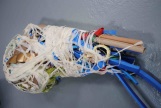 Big Idea that drives Lesson/Unit:Every living being moves. When we consider the ways and reasons people and animals move we can get a glimpse of patterns in society, the values of a group of people, or the survivalist needs of a community or group. By breaking movement down individually, locally, nationally and globally, we can begin to distinguish these patterns and values and convey them through artwork.Key concepts about Big Idea:Our movements individually, locally, nationally, and globally can tell us things about ourselves and societyThere are connections and differences to the ways we move and the way people we don’t know move We can learn about other cultures by considering their movement and lifestylesLearning about each other can expand our understanding of others and encourage empathy for othersFine Arts Goals Met by the Objectives:VA:Cr2.1. : Demonstrate openness in trying new ideas, materials, methods, and approaches in making works of art and design. VA:Cr1.1.6. : Combine concepts collaboratively to generate innovative ideas for creating art.VA:Re7.1: Identify and interpret works of art or design that reveal how people live around the world and what they value. VA:Re8.1.6: Collaboratively interpret art and generate meanings through describing
and analyzing feelings, subject matter, formal characteristics, art- making approaches, and contextual information. VA:Re7.2.6: Analyze ways that visual components and cultural associations suggested by images influence ideas, emotions, and actions. 3-4 Essential Questions:Why is it important to learn about the ways other people move?What can we learn about others when we learn about their lives and the way they move?How does this help us grow as people in the world?Vocabulary Acquisition:Movement: an act of changing physical location or position or of having this changed.Key Artistic Concepts:Collaborating and sharing ideasArtmaking Materials Needed: noneProcedures:DISCUSSION: (15 minutes)Have them grab their sketchbooks and read through some of the responses they wrote throughout the last seven weeks. Ask them to refresh your memory—why do people move? What are some reasons? (change of scenery, better opportunities, survival, for fun, to learn about new places, to get better resources, to meet new people, to visit family, for work, for food, etc.)Have them sit in groups and discuss these questions: Why they think it’s important to learn about the reasons and ways people move internationally. How does this knowledge help us grow as people? (Does it make us more compassionate? Understanding of others?) Talk about compassion and empathy: EMPATHY: the ability to understand and share the feelings of another.Have them each share their ideas with the class, write them on the smartboard.DESIGN/WORK SESSION: (20 minutes)Pass back the zines and let them read them around the room with each otherWrite in their sketchbooks a few things they’ve learned from the zines a) about their classmates b) about UIUC students Ask them if their perspective has changed about people in their area? Were the types of people and lives you saw art or read about what you expected?CLOSURE: (5 minutes) Tell them I hope this class was fun and I hope they learned a lot about each other and other people in the world! It’s such a big world with so many different kinds of people in it. We have so much to learn from other people.  Thank everyone for being such a great class, being open to my ideas and I’ll miss them!I hope this class showed you that people all over the world can be really different from us but also very similar. We saw that in the zines. Lots of people come from different places but a lot of you are interested in similar things, sports, food, beauty, etc. and lots of you share the same values, respect, love and hard work. When we see how similar we are to other people around the world it helps us to care for others and have empathy for them.Title of Lesson:Wrap UpTeacher:Ms. AyersSchool:PVO SouthGrade Level[s]:Sixth GradeDate to be Taught:4/27/2017